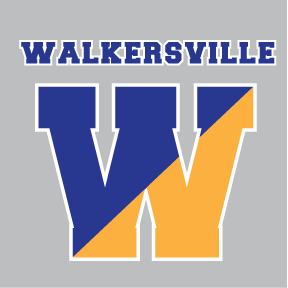 WHS ATHLETIC BOOSTERS 2023-2024 MEMBERSHIP FORMThe WHS Athletic Boosters provide financial and volunteer support to ALL ATHLETIC TEAMS at WHS. The success of the Boosters is possible through our generous members. Please join us in supporting our Athletic Teams!Your generous donation will qualify you for the following LION PERKS:First “Dibs” on new Spirit Wear items  •  Special “Members Only” Sales  •  Monthly random giveaways  •  FREE Engraved Brick with donation of $150 or more  I do not have an athlete at WHS, but I would like to support the program!Parent/GuardianFirst Name:           	Last Name: Athlete First Name:	Last Name: Grade:	Sport(s): Athlete First Name:	Last Name: Grade:	Sport(s): Athlete First Name:	Last Name: Grade:	Sport(s): Family Address: Email:    			Phone: I AM INTERESTED IN VOLUNTEERING IN THE FOLLOWING AREAS: (√) ALL THAT APPLY.	Concessions		Spirit Wear			Sports Program Sponsorships		Membership 		Fundraising	        Scholarship			Publicity/Social Media 	Board Member/Officer 3 Payment Options: (please (√) one):CHECK: Payable to WHSAB and send with completed form to:  WHSAB, C/O Monica Socks, 241 Solar Drive, Walkersville, MD  21793  VENMO: Pay @WalkersvilleHighSchool-Athleti        for:  23-24 Boosters Membership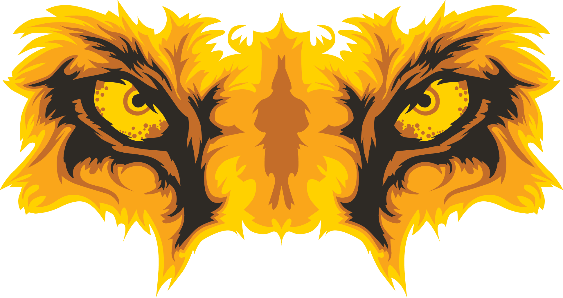 Send completed form to: monmonsocks@yahoo.com Or mail to address abovePAYPAL: Pay @whsabtreas@gmail.comAdd message:  23-24 Boosters MembershipSend completed form to: monmonsocks@yahoo.comOr mail to address above